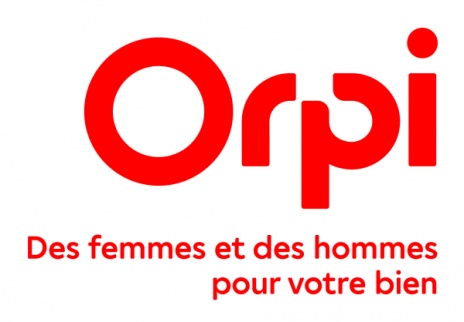 TVA : Taux actuellement en vigueur 20%        

Avis de valeur appartement : 150€ HT  // 180€ TTC
Avis de valeur maison : 200€ HT // 240 € TTC      
HONORAIRES DE LOCATIONA répartir obligatoirement entre propriétaire et locataire (Loi Alur 2014) :Honoraires de location charge propriétaire : un mois de loyer hors charges
Honoraires de location charge locataire : un mois de loyer hors charges** Dans la limite du barème fixée par la loi Alur : honoraires de rédaction de bail et ses annexes, constitution des dossiers, visites des lieux : 8€ /m² TTC, rédaction état des lieux d’entrée : 3€ / m² TTC.HONORAIRES DE GESTIONHonoraires de gestion locative : 7% HT des encaissements

 * GARANTIE DES LOYERS IMPAYES : Assurance loyers impayés, détérioration immobilière, protection juridique : 2.35% T.T.C du loyer charges comprises.HONORAIRES DE TRANSACTIONLes honoraires de transaction de l’agence sont à la charge du vendeur.Vente de maisons, appartements et d’immeubles à usage d’habitation